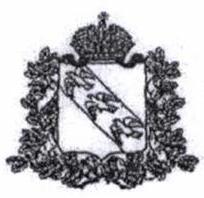 А Д М И Н И С Т Р А Ц И Я Р ы л ь с к о г о   р а й о н а   К у р с к о й   о б л а с т иУ П Р А В Л Е Н И Е  П О  О Б Р А З О В А Н И Ю  Адрес: г. Рыльск,ул. Урицкого, 56                                             Тел. 8 (47152)2-32-92	Управление по образованию Администрации Рыльского района Курской области информирует о проведении мониторинга по профессиональному самоопределению обучающихся с инвалидностью и ограниченными возможностями здоровья 7-11 классов общеобразовательных организаций.Мониторинг проводится Ресурсным учебно-методическим центром по обучению лиц с инвалидностью и ограниченными возможностями здоровья, функционирующим на базе ОБПОУ «Курский государственный политехнический колледж» (базовая профессиональная образовательная организация инклюзивного образования Курской области) в рамках информационно-методического сопровождения системы инклюзивного профессионального образования.С целью реализации вышеуказанного мероприятия необходимо организовать прохождение анкетирования обучающимися с инвалидностью и ограниченными возможностями здоровья 7-11 классов, срок до 12 апреля 2021 года.Форма проведения анкетирования: дистанционная.Анкетирование не требует предоставление персональных данных.Ссылка для прохождения анкетирования в Googleформе.https://docs.google.com/form/d/lQEA13UZfOTNmNlutZfNK8pS5SzZirtnxXO4Cwd2yORc/edit.Информационная поддержка: Петрова Ю.И.89081208954, petrova_4694@mail.ru;Грибанова Е.М., 89102102994, elena46.gribanova@yandex.ru.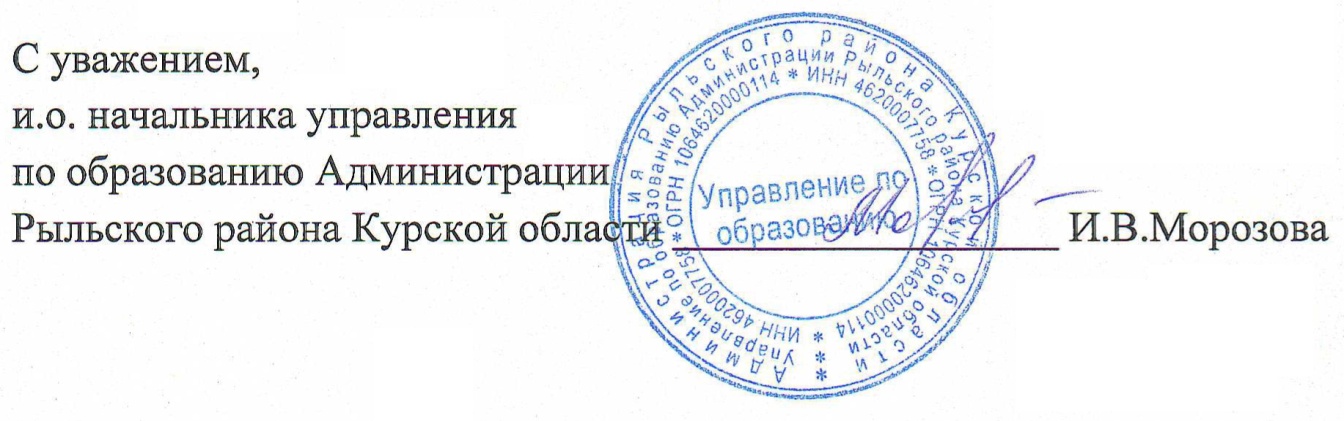 Исп. Стулова Т.Н.89207299286Исходящий №179 «31» марта 2021 г.Руководителю ОО